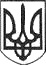 РЕШЕТИЛІВСЬКА МІСЬКА РАДАПОЛТАВСЬКОЇ ОБЛАСТІВИКОНАВЧИЙ КОМІТЕТРІШЕННЯ29 листопада  2019 року                                                                              № 195Про погодження Статуту громадськогоформування з охорони громадського порядку територіальної громади ,,Козацька Варта”Керуючись ст. 5 Закону України „Про участь громадян в охороні громадського порядку і державного кордону”, постановою Кабінету Міністрів України від 20.12.2000 року № 1872 ,,Про затвердження Типового статуту громадського формування з охорони громадського порядку і державного кордону, описів зразків бланка посвідчення і нарукавної пов’язки члена такого формування” та  розглянувши лист громадського формування з охорони громадського порядку територіальної громади ,,Козацька Варта” від 26.11.2019 року, виконавчий комітет Решетилівської міської радиВИРІШИВ:Погодити Статут  громадського формування з охорони громадського порядку територіальної громади ,,Козацька Варта”, що додається.Перший заступник міського голови                                      І.В. СивинськаКолотій Н.Ю. 21380Керуючий справами                                                              Т.А. МалишНачальник відділу з юридичних питаньта управління комунальним майном                                   Н.Ю. КолотійНачальник відділу організаційно-інформаційної роботи, документообігута управління персоналом                                                    О.О. МірошникСписок розсилкирішення виконавчого комітету Решетилівської міської ради від  29.11.2019  № 195 „Про  погодження Статуту громадського формування з охорони громадського порядку територіальної громади ,,Козацька Варта”Начальник відділу з юридичних питаньта управління комунальним майном                                            Н.Ю. Колотій№ з/пАдресатКількість рішеньКількість копій1Відділ організаційно-інформаційної роботи, документообігу та управління персоналом 1_2Керуючий справами _13Громадське формування з охорони громадського порядку територіальної громади ,,Козацька Варта”_1